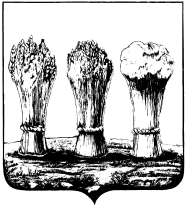 ГЛАВААДМИНИСТРАЦИИ ОКТЯБРЬСКОГО РАЙОНА  ГОРОДА ПЕНЗЫПРИКАЗот 27.05.2021 № 193О внесении изменений в приказ главы администрации Октябрьского района города Пензы от 22.04.2020 № 129 «О назначении ответственных лиц»Руководствуясь Положением об администрации Октябрьского района города Пензы, утвержденным постановлением главы администрации города Пензы от 26.10.2006 № 1263, П Р И К А З Ы В А Ю :1. Внести в приказ главы администрации Октябрьского района города Пензы от 22.04.2020 № 129 «О назначении ответственных лиц» (далее – приказ) следующее изменение:1.1. Пункт 2 приказа изложить в следующей редакции:«2. Возложить функции и обязанности Администратора АРМ Участника по организации и обеспечению надежной бесперебойной эксплуатации программно-технических средств АРМ Участника, по организации, обеспечению и контролю мероприятий по защите информации в соответствии с требованиями, приведенными в приложении № 1 к Договору, на сотрудника Атясову Марию Александровну - начальника отдела финансов, учета и отчетности, наделить его соответствующими правами и полномочиями.».2. Контроль за выполнением приказа возложить на заместителя главы администрации Октябрьского района города Пензы по организации деятельности администрации района.Глава администрацииА.В. Гришин